       Presseinformation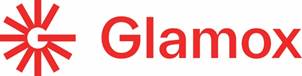 Glamox stellt neue Pendelleuchte C81-P vorEffiziente und ergonomische Innenraumleuchte für moderne BüroarbeitsplätzeHildesheim, 21. September 2023 – Der norwegische Leuchtenhersteller Glamox ist bekannt für passende Kombinationen aus elegantem Produktdesign und dem Einsatz effizientester Beleuchtungstechnologien. Bei der neuen C81-P folgt Glamox diesem Prinzip und präsentiert eine elegante Pendelleuchte mit schlankem Aluminiumprofil, ohne sichtbare Verschraubungen oder Endkappen, mit individueller Auswahl an Optiken und modernster LED-Technologie. Die C81-P bietet eine hohe Lichtausbeute von bis zu 150 lm/W sowie feinste Sensorik sowie maximale Entblendung. Die neue Innenraumleuchte von Glamox ist damit prädestiniert für eine effiziente und ergonomische Beleuchtung von Einzel- sowie Großraumbüros oder Konferenzräume. Die Pendelleuchte C81-P zeichnet sich durch ihr zeitloses Design aus. Das schlanke, minimalistische Erscheinungsbild fügt sich dezent in eine Vielzahl von Innenraumsituationen ein. Das Aluminiumprofil der Leuchte ist in schwarzer, grauer oder weißer Lackierung erhältlich. Für ein passendes Beleuchtungskonzept zugeschnitten auf die Raumsituation sowie den gewünschten Anwendungszweck, empfiehlt Glamox zudem eine Auswahl an Optiken: Der silbermatte Reflektor sorgt für außergewöhnliche Effizienz am Arbeitsplatz. Mikroprismen-Varianten bieten eine hohe Entblendung. Wenn ein besonders ästhetischer Anspruch gewünscht ist, wirkt der weiß-matte Reflektor sehr elegant. Alle Varianten der Leuchte verfügen über ein Blindmodul in der Mitte, das ebenfalls eine übermäßige Blendung verhindert. Dies ist besonders an Einzelarbeitsplätzen sinnvoll. Für eine Lichtausbeute stehen 3 Lumen-Pakete mit 4000, 6000 und 8000 lm zur Verfügung. Die Lichtverteilung liegt dabei jeweils bei 40% indirekter und 60% direkter Beleuchtung. Intelligente BeleuchtungsfunktionenWird die neue C81-P mit intelligenter Technik optional ausgestattet, entsteht eine Lichtlösung, die einen weiteren Mehrwert bietet und perfekt auf die Bedürfnisse, unterschiedlichen Aufgaben und Anwendungsbereiche zugeschnitten ist. Funktionen wie Tageslicht- und Anwesenheitssensoren reduzieren den Energieverbrauch spürbar, bei Renovierungsprojekten oft um 90 % und mehr. Die intelligente Verwendung von Energie verlängert zudem die Lebensdauer des Systems. Ein weiterer Vorteil der intelligenten Beleuchtung ist die Optimierung der Lichtqualität und das Erreichen eines ausgezeichneten Sehkomforts dank Lösungen, die die Eigenschaften des Tageslichts nachahmen. Mit dem Service zur Inbetriebnahme von Glamox können verschiedene Lichtszenen und Steuerungsfunktionen installiert werden. Zudem bietet Glamox kabelgebundene und kabellose Beleuchtungssteuerungen für die C81-P an, die Flexibilität und Skalierbarkeit gewährleisten sowie einfach zu installieren und zu bedienen sind. Damit erhalten die Kunden nachhaltige Beleuchtungslösung, die an jede Spezifikation oder Raumänderung angepasst werden kann.Komfortable MontageFür die einfache und sichere Montage werden bei der Pendelleuchte C81-P zwei Drahtseilabhängungen sowie zwei Endkappen mitgeliefert. Die C81-P hat eine Standardbreite von 1600 mm. Die Höhe liegt bei nur 57 mm und die Breite bei 70 mm. Dank einfacher Höhenverstellung sowie einem speziellen Ausgleichsmechanismus ist die Leuchte gut zu montieren. Selbst die Aufhängung in 60 cm Moduldecken passt perfekt. Verfügbarkeit und weitere InformationenDie Pendelleuchte C81-P ist ab sofort bei Glamox erhältlich. Weitere technische Daten sind unter folgendem Link ersichtlich: https://www.glamox.com/de/pbs/produkte/innenbeleuchtung-/panel-leuchten/c81-p/#topwww.glamox.deGlamox GmbHDie Glamox GmbH ist ein führender Anbieter von Lichtlösungen für den professionellen, landbasierten Beleuchtungsmarkt in Deutschland, Österreich und der Schweiz. Wir bieten ein komplettes Produktsortiment an für Bildungs- und Gesundheitseinrichtungen, gewerbliche und industrielle Bauten, Einzelhandel, Hotels sowie Restaurants.Die Glamox GmbH ist Teil der Glamox Gruppe, einem norwegischen Industriekonzern, der professionelle Beleuchtungslösungen für den globalen Markt entwickelt, produziert und vertreibt. Die Glamox Gruppe beschäftigt rund 2.200 Mitarbeiter mit Vertriebs- und Produktionsstandorten in Europa, Asien und Amerika. Der Jahresumsatz 2022 betrug 343 MEUR. Unsere Lösungen werden über eine Reihe von Qualitätsmarken für Beleuchtung angeboten, darunter Glamox, Aqua Signal, Luxo, Norselight, LINKSrechts, Küttel, Luxonic, ES-SYSTEM, LiteIP, Luminell und Wasco. Das Ziel der Glamox Gruppe ist es, nachhaltige Beleuchtungslösungen anzubieten, die die Leistungsfähigkeit und das Wohlbefinden der Menschen verbessern. www.glamox.dePressekontakteDipl.-Ing. Sabrina Catrin DittmannLichtplanung & MarketingLinzer Str. 9a28359 BremenTel.: +49 421 485 70-71E-Mail: sabrina.dittmann@glamox.comHauptsitz Glamox GmbHDaimlerring 2531135 HildesheimTel.: +49 5121 7060-0PR-Kontakt Profil MarketingStefan WinterPublic RelationsProfil Marketing OHGHumboldtstr. 2138106 BraunschweigTel.: +49 531 387 33-19E-Mail: s.winter@profil-marketing.com